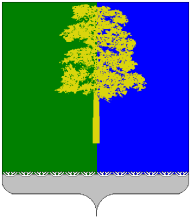 ХАНТЫ-МАНСИЙСКИЙ АВТОНОМНЫЙ ОКРУГ – ЮГРАДУМА КОНДИНСКОГО РАЙОНАРЕШЕНИЕО присвоении Почетного звания «Почетный гражданин Кондинского района»В соответствии с Уставом Кондинского района, решением Думы Кондинского района от 17 мая 2016 года № 115 «Об утверждении Положения             о почетном звании и наградах Кондинского района» (с изменениями от 28 июня 2016 года № 125), на основании протокола заседания Межведомственной  комиссии по наградам от 10 октября 2017 года № 26 и в связи празднованием    85-летнего юбилея со Дня образования Кондинского районного суда и Дня Кондинского района, Дума Кондинского района решила:1. Присвоить Почетное звание «Почетный гражданин Кондинского района» за особые профессиональные заслуги, вклад в содействие социально-экономическому развитию Кондинского района, активное участие                           в общественной жизни Кондинского района в связи с празднованием 85-летнего юбилея со Дня образования Кондинского районного суда и Дня Кондинского района:Афиногенову Андрею Юрьевичу, администратору Кондинского районного суда, пгт.Междуреченский;Семкиной Раисе Ивановне – жителю, пгт.Междуреченский.2. Обнародовать настоящее решение в соответствии с решением Думы Кондинского района от 27 февраля 2017 года № 215 «Об утверждении Порядка опубликования (обнародования) муниципальных правовых актов и другой информации органов местного самоуправления муниципального образования Кондинский район» и разместить на официальном сайте органов местного самоуправления Кондинского района.3. Настоящее решение вступает в силу после его обнародования.4. Контроль за выполнением настоящего решения возложить на постоянную мандатную комиссию Думы Кондинского района                                  (Е.В. Белослудцев) и председателя Думы Кондинского района Ю.В. Гришаева        в соответствии с их компетенцией.Председатель Думы Кондинского района                                            Ю.В. Гришаевпгт. Междуреченский11 октября 2017 года№ 321